Arbeitsauftrag: 
BEGRIFFE: Soziale Ungleichheit s. Abb   Armutsrisikoquote, Exklusion, Parallelgesellschaften, Disparitäten in Österreich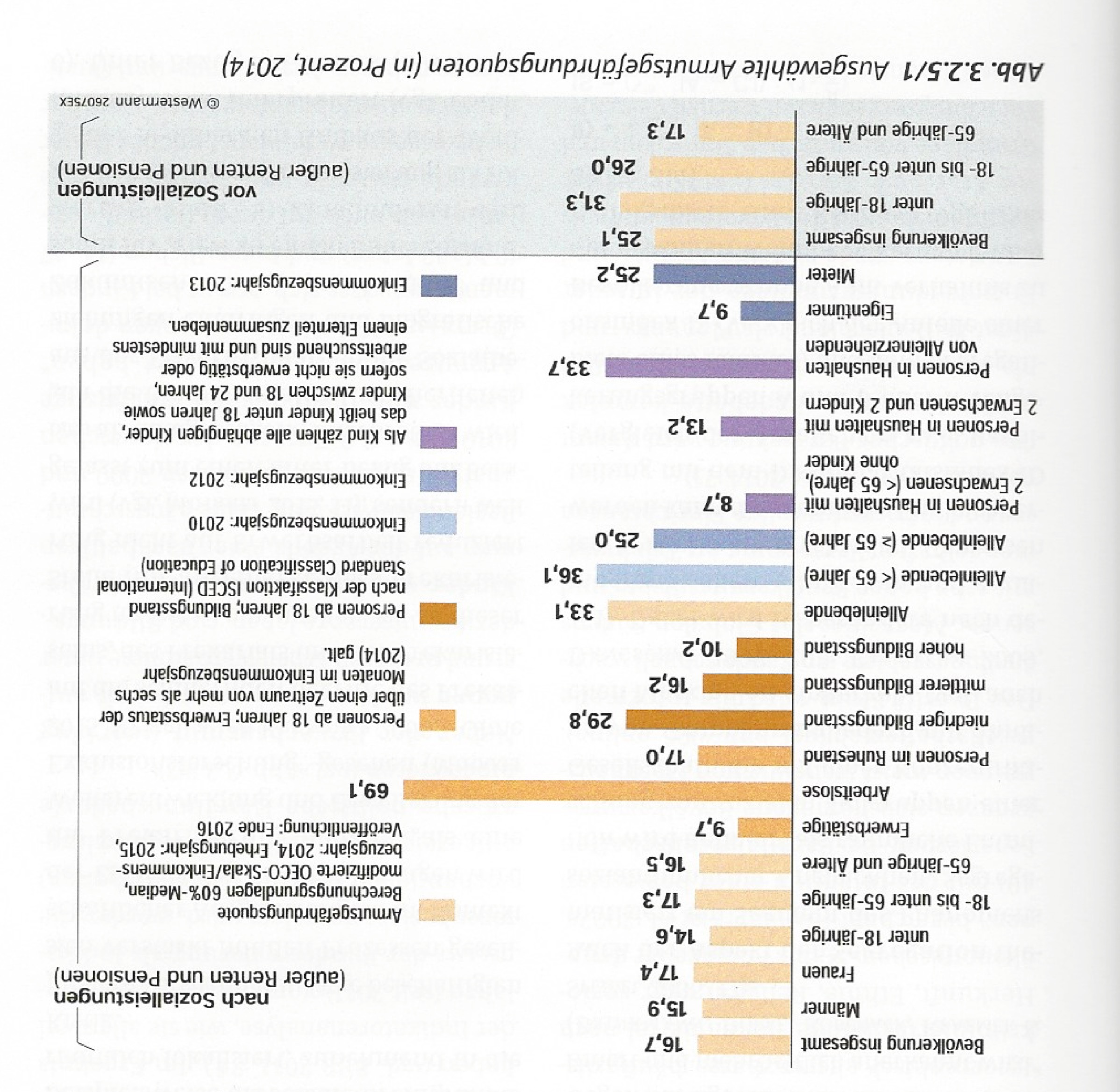 Abb.: Ausgewählte Armutsrisikoquote (in Prozent, 2014) (Denzer, Wießner, 2019, S. 91